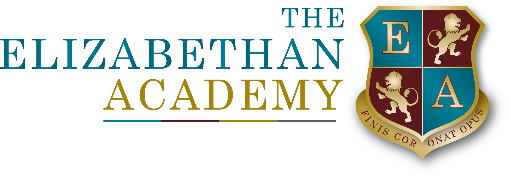 Assistant Enhanced Provision CoordinatorOperational Staff Job Description 2023Please note that this job profile is illustrative of the general nature and level of responsibility of the role. It is not a comprehensive list of all tasks that the Learning Mentor will carry out. The postholder may be required to do other duties appropriate to the level of the role, as directed by the Line Manager, SLT or Principal.This job description does not form part of the Contract of Employment.Signature of Post holder: …………………………………….Date of Issue: ....................................PERSON SPECIFICATIONName: Job Role: Assistant Enhanced Provision CoordinatorContract:Term Time Only – 32.5 hours per weekGrade:NJC Grade 4 (Points 8-14)Line Manager:About the SchoolWe are a successful 11-19 stand-alone academy where our school community benefits from excellent facilities in our modern and purpose-built school. We are looking for candidates who share our commitment and determination to providing a learning environment that enables all young people to thrive. Our most recent OFSTED inspection (May 2018) saw the academy judged as ‘Good’ with many outstanding features.Principal Accountabilities: The below will predominantly apply in relation to the Enhanced Provision at our Idle Valley site, although there may be some work required on our main site:To assist on all aspects of the management of student behaviourImplement and monitor the Academy Behaviour PolicyWorking with students who are unable to access mainstream educationSupporting students and staff with reintegration into mainstream educationWorking on students learning, social habits and wellbeing – either 1:1 or as small groupsDelivery of intervention programmesCoordinating short term and longer term provisionBe a mentor and personal adviser to studentsLiaise with the Vice Principal and Enhanced Provision Coordinator to devise, operate, monitor and evaluate behaviour systemsParticipate in and lead on active classroom dutiesLead of curriculum delivery for the Academy’s Enhanced ProvisionLead on the delivery of Fundamental Skills and ASDANManage and administer the sanction and detention system as requiredKeep parents/carers informed of their child’s behaviour and build positive relationships with parents/carersMaintain files and data used within the behaviour administration systemsProduce reports, documents and correspondence, including confidential material for the SLT for behaviour management meetings and exclusions.Manage attendance and associated strategies for our Enhanced ProvisionLiaise with staff and external bodies as appropriate, including but not limited to the Wildlife Trust, Outdoor Education and DofE Coordinators.The post holder will also: Establish constructive relationships with parents/carers exchanging information, facilitating support for their child’s attendance, behaviour and learningReward good behaviour and challenge/take action on poor behaviourProvide training and/or induction for staff on behaviour management and Enhanced ProvisionSupport teaching / support staff maintaining discipline & following up incidents.Support the Vice Principal and Enhanced Provision Coordinator in coordinating assessments, for students with emotional and behavioural needs in accordance with the SEN Code of PracticeDecide on the best course of action on behaviour incidents, referring to the SLT if requiredMaintain a high degree of confidentiality and professionalism with regards to student issuesCollate all supporting material and documentation required for reintegration and exclusion meetings.Key Organisational Objectives:The post holder will contribute to the Academy’s objectives in service delivery by:Ensuring that an enterprising approach is adopted by all across the AcademyPromoting the Academy ethos in which the highest achievements are expected from all members of the Academy communityFollowing Health and Safety requirements and initiatives as directedEnsuring compliance with Data Protection legislationAt all times operating within the Academy’s policies.Commitment and contribution to improving standards for students as appropriateContributing to the maintenance of a caring and stimulating environment for young peopleAt all times adhering to professional business standards of dress, courtesy and efficiency in line with the ethos and specialism of the AcademySpecial Conditions of Service:Because of the nature of the post, candidates are not entitled to withhold information regarding convictions by virtue of the Rehabilitation of Offenders Act 1974 (Exemptions) Order 1975 as amended. Candidates are required to give details of any convictions on their application form and are expected to disclose such information at the appointment interview.This post allows substantial access to children; candidates are required to comply with Academy procedures in relation to DBS checks. If candidates are successful in their application prior to taking up post, they will be required to apply for and obtain, an enhanced DBS certificate.Equal Opportunities:The post holder will be expected to carry out all duties in the context of and in compliance with the Academy’s Equal Opportunities Policies.QualificationsEssentialDesirableEducated to Degree level or equivalentExperience and IT SkillsExperience of using Microsoft Office SuiteWord processing and typing skillsKnowledge of databasesExperience of using Email and InternetExperience of using Microsoft OutlookExperience of using Arbor or a similar databaseExperience of working with students of all abilitiesLiaising with parents, external agencies etc.Experience of setting up and running a range of admin. systemsExperience of delivering a mentoring service and intervention programmeManaging and implementing recording systemsMulti agency workingDeveloping bank of resourcesSkillsMust be well organisedMust be well presentedExcellent communication skills in writing and orally at all levelsAbility to work under pressure while maintaining a positive, professional attitudeAbility to work as part of a teamAbility to communicate effectively with staff, students, parents, agencies, statutory bodies etc and maintain good working relationshipsAbility to organise and prioritise workload and work on own initiativeAbility to accurately input information on a databaseFlexible and willing to contribute to the success of the teamUnderstanding of the Every Child Matters agendaAdministrativeExperience of setting up, maintaining and developing administrative systemsProblem solvingAttention to detail as in communication and planningRelationsHave excellent interpersonal skills and be able to communicate effectivelyAbility to develop god relations with staff, students and the wider Academy communityAbility to motivate Ability to build good relationships at all levelsAbility to train and develop staffAbility to work some evenings, such as Parents Evenings